Рабочая группа поДоговору о патентной кооперации (РСТ)Девятая сессияЖенева, 17-20 мая 2016 г.Опрос пользователей СИСТЕМЫ PCTДокумент подготовлен Международным бюроРезюмеВ 2015 г. был проведен второй опрос пользователей системы PCT.  Ответы продемонстрировали высокий уровень удовлетворенности пользователей системой РСТ в целом, деятельностью Международного бюро и других ведомств/органов, а также положительную динамику по сравнению с показателями, полученными по итогам первого аналогичного опроса 2009 г.  Выводы данного исследования изложены в резюме, которое воспроизводится в приложении I к настоящему документу.СПРАВОЧНАЯ ИНФОРМАЦИЯВ 2015 г. Международное бюро провело опрос пользователей системы PCT («Опрос пользователей PCT 2015 г.»).  В рамках данного исследования были поставлены следующие задачи:	(a)	дать количественную оценку уровня удовлетворенности пользователей услугами PCT, оказываемыми непосредственно Международным бюро;	(b)	сравнить показатели удовлетворенности с результатами опроса пользователей PCT, проведенного в 2008-2009 гг. («Опрос пользователей PCT 2009 г.»);  и	(c)	дать количественную оценку уровня удовлетворенности пользователей услугами в области РСТ, оказываемыми другими ведомствами и органами, помимо ВОИС.Опрос пользователей PCT 2015 г. проводился совместно с внешней сервисной компанией Mbee.M, которая ранее уже организовывала для ВОИС подобные мероприятия в отношении Мадридской и Гаагской систем.  Пользователям РСТ было предложено принять участие в опросе, воспользовавшись для этого индивидуальными ссылками, направленными по электронной почте, и сформулировать свои комментарии на любом языке.  Анкета с вопросами, использованными в рамках данного опроса, воспроизводится в приложении II к настоящему документу.К участию были приглашены свыше 10 тыс. пользователей PCT;  более тысячи человек откликнулись на приглашение и ответили на поставленные вопросы.  Респонденты продемонстрировали высокий уровень удовлетворенности системой РСТ в целом, работой Международного бюро и других ведомств или органов:  их деятельностью удовлетворены, соответственно, 89 и 83 процента опрошенных.ДАЛЬНЕЙШИЕ ШАГИМеждународное бюро уже работает над совершенствованием тех областей, в которых, по мнению респондентов, можно было бы повысить качество услуг, предлагаемых Международным бюро.  Конкретные вопросы и замечания респондентов в отношении услуг РСТ, предоставляемых отдельными ведомствами, выступающими в различных качествах в рамках РСТ, будут доведены до сведения каждого соответствующего органа.Рабочей группе предлагается принять к сведению результаты опроса пользователей РСТ 2015 г., изложенные в приложении I к настоящему документу.[Приложения следуют]ОПРОС ПОЛЬЗОВАТЕЛЕЙ СИСТЕМЫ PCT 2015 Г.РЕЗЮМЕ1.	Введение	В 2015 г. был проведен второй опрос пользователей системы PCT («Опрос пользователей PCT 2015 г.»).  Главная цель данного исследования состояла в том, чтобы дать количественную оценку уровня удовлетворенности пользователей предоставляемыми ВОИС услугами РСТ, а также узнать мнение пользователей о том, как другие ведомства и органы системы выполняют свои функции, связанные с РСТ.  Основные выводы, сделанные по итогам опроса, выглядят следующим образом:2.	Методика опроса	Участникам опроса было предложено оценить продукты и услуги, предлагаемые ВОИС и другими ведомствами, с точки зрения качества и уровня удовлетворенности.Опрос проводился на девяти языках.  10 830 пользователей PCT получили по электронной почте письма с индивидуальными ссылками на анкету опроса.  Для рассылки были использованы адреса электронной почты, в том числе заявителей и посредников, взятые из международных заявок и архива подписки на Вестник (бюллетень) РСТ.	В опросе приняли участие 1 036 пользователей, или порядка 10% приглашенных, что соответствует прогнозируемым показателям для опроса.  Респонденты также направили более тысячи текстовых комментариев.  3.	РеспондентыКруг приглашенных был широк и многообразен, однако большинство ответов было получено от представителей стран, активно использующих систему РСТ, что вполне объяснимо.3.1	Участие в разбивке по странамСреди респондентов представители стран распределились следующим образом:3.2	Число поданных заявок PCT за год
	В течение одного года 4% респондентов подали более 500 международных заявок, 38% – 101-500 международных заявок, и 58% – менее 20.3.3	Частота контактов и каналы связи с ВОИС для получения услуг в области РСТ	Респондентам было предложено указать, как часто они обращались в Международное бюро в течение последних шести месяцев, и назвать сотрудников или группы РСТ, с которыми они контактировали.  Пользователи РСТ, ответившие на этот вопрос, указали, что обращались в ВОИС в среднем два-три раза за прошедшие полгода.  Больше всего контактов приходится на долю получающего ведомства Международного бюро. 	Главным каналом связи являлась электронная почта, на втором и третьем месте находятся веб-сайт ВОИС и телефон.  Реже использовались такие каналы, как факс и почтовая связь.  Согласно текстовым комментариям, полученным в рамках опроса, предпочтения тех или иных способов связи были обусловлены соображениями разницы часовых поясов и субъективным мнением пользователей о том, какой канал связи будет наиболее рационален для решения конкретного вопроса.3.4	Пользователи, обратившиеся с конкретным вопросом или жалобой	Примерно каждый пятый пользователь из числа участников опроса обращался с вопросом или жалобой в службы РСТ в ВОИС. 4.	Качество и удовлетворенность пользователей информационными продуктами и услугами в области РСТ, предоставляемыми ВОИС	Для анализа услуг и информационных продуктов в области РСТ, предоставляемых ВОИС, были установлены критерии оценки качества и удовлетворенности.	Критерий оценки качества позволил выяснить, отвечает или не отвечает конкретный информационный продукт или услуга ожиданиям пользователя с точки зрения качественной характеристики, и отобразить процентную долю положительных ответов.	Критерий оценки удовлетворенности позволил выяснить общий уровень удовлетворенности респондентов конкретным информационным продуктом или конкретной услугой.  При этом учитывалась не только оценка «конечного» продукта или самой услуги, но и другие аспекты, имеющие фундаментальное значение для данных продукта или услуги, такие как техническая поддержка, наличие сотрудников, готовых выслушать запрос, возможность связаться с сотрудниками, оперативность в предоставлении ответов, своевременность и т.д.  При оценке каждого информационного продукта и каждой услуги была использована пятибалльная шкала оценки уровня удовлетворенности («низкий», «средний», «высокий», «очень высокий», «отличный»).4.1	Обращение к сотрудникам служб РСТ ВОИС	Отношение сотрудников служб РСТ ВОИС к пользователям системы, по мнению респондентов, было весьма конструктивным, что объясняет высокую пользовательскую оценку этого аспекта обслуживания ВОИС.  В целом участники опроса считают сотрудников служб РСТ ВОИС вежливыми, дружелюбными, компетентными, квалифицированными и хорошо информированными. Оценка респондентов каждого отдельного аспекта выглядит следующим образом: (Общий уровень удовлетворенности – 84%)	Ниже приводятся конкретные примеры повышения качества обслуживания, предложенные респондентами в текстовых комментариях:- продлить часы работы служб для удобства пользователей, проживающих в разных часовых поясах;- повысить оперативность ответов на письма, направляемые по электронной почте;- упростить процесс поиска сотрудника, компетентного в отношении конкретного вопроса;- повысить скорость обслуживания, в частности для решения неотложных вопросов; и- расширить набор языков, доступных для обслуживания клиентов по вопросам, связанным с РСТ.4.2	Информационные ресурсы	Предоставляемые ВОИС информационные ресурсы РСТ, по мнению респондентов, являются весьма содержательными и полноценными.  Участники опроса высоко оценили Вестник (бюллетень) РСТ вместе с Руководством РСТ для заявителя и содержательной частью раздела веб-сайта ВОИС, посвященного РСТ.  Оценка респондентов каждого отдельного аспекта выглядит следующим образом: (Общий уровень удовлетворенности – 81%)	Несколько респондентов предложили усовершенствовать форму представления информационных ресурсов РСТ и сделать их более понятными.  В комментариях были также отмечены трудности, возникающие при поиске информации и навигации по разделу веб-сайта ВОИС, посвященному РСТ.  Среди конкретных примеров усовершенствования можно указать следующие:- можно было бы усовершенствовать форму представления информации на веб-сайте;  поиск нужных сведений на сайте отнимает много времени;  и-	Руководство РСТ для заявителя является весьма общим, неудобным с точки зрения навигации и не всегда актуальным.4.3	Обучение в области PCT	Отзывы о предоставляемых ВОИС обучающих услугах и ресурсах в области РСТ свидетельствуют о высоком уровне удовлетворенности пользователей.  Высоких оценок удостоились семинары, вебинары, курс дистанционного обучения и серия обучающих видеороликов по РСТ.27% опрошенных лично участвовали в одном из семинаров по РСТ.  Что касается трех других форм обучения, то каждую из них использовали порядка 10% респондентов. Оценка каждого отдельного аспекта выглядит следующим образом: 

(Общий уровень удовлетворенности – 74%)	Следует отметить, что общий показатель удовлетворенности пользователей обучающими услугами в области РСТ (74%) ниже, чем оценка конкретных обучающих ресурсов.  Частично это можно объяснить тем, что многие участники опроса, оценившие общий уровень удовлетворенности качеством услуг, не дали оценку отдельных форм обучающих мероприятий.  Кроме того, это может быть обусловлено неосведомленностью пользователей об услугах в сфере обучения РСТ или неудовлетворенностью некоторыми аспектами соответствующих мероприятий.  По-видимому, разрыв между общим показателем положительных отзывов и показателем положительных отзывов об отдельных услугах подчеркивает необходимость более активной пропаганды обучающих мероприятий в области РСТ, предоставляемых ВОИС. 	Для определения конкретных мотивов неудовлетворенности пользователей был проведен анализ текстовых комментариев.  По его итогам удалось выяснить лишь то, что поводами неудовлетворенности можно назвать отсутствие или недостаточное число семинаров по РСТ и дефицит информации о проведении таких мероприятий, равно как и частота и время проведения (соображения разницы часовых поясов) вебинаров.4.4	Обработка международных заявок	В целом пользователи весьма довольны деятельностью Международного бюро по обработке международных заявок (в том числе в качестве получающего ведомства (ПВ МБ) и в своем общем качестве):  87% респондентов дали высокую или повышенную оценку этой работы.  При этом в текстовых комментариях некоторые участники опроса с разочарованием отметили случаи невозможности связаться с сотрудниками соответствующих служб, когда ситуация этого требовала.Оценка каждого отельного аспекта выглядит следующим образом: (Общий уровень удовлетворенности – 87%)Порядка трети (35%) респондентов пользовались частными услугами ePCT, которые, по оценке пользователей, в целом являются удобными для подачи документов, управления досье и отслеживания информации.  Однако был получен ряд комментариев, касающихся технических трудностей при установке и продлении срока цифровых сертификатов, а также управлении правами доступа ePCT.	Ниже перечислены некоторые конкретные примеры тех аспектов, которые, по мнению пользователей, нуждаются в усовершенствовании:- затруднительно дозвониться до сотрудников по телефону;- необходимо упростить алгоритм поиска специалиста, компетентного в решении проблемы;- персонал имеет высокую квалификацию, но объяснения некоторых сотрудников сложны для понимания;- разговорный язык в некоторых случаях оставляет желать лучшего;- c коллегами из оперативных отделов PCT затруднительно связаться по факсу;- необходимы более четкие требования совместимости систем, в частности браузеров, плагинов операционных систем;- вопросы, связанные с ePCT, такие как эффективность системы, цифровые сертификаты, загрузка документов, использование чертежей, управление доступом;- необходимость более интенсивного обучения в области ePCT;  и - увеличение вариантов электронных платежей.4.5	Услуги Финансового отдела	Участники опроса оценили качество услуг Финансового отдела ВОИС, предоставляемых заявителям РСТ, как весьма высокое.  Оценка респондентов каждого отдельного аспекта выглядит следующим образом: (Общий уровень удовлетворенности – 87%)	Ниже перечислены некоторые конкретные примеры тех аспектов, которые, по мнению пользователей, нуждаются в усовершенствовании:- необходима возможность использования других валют для текущего счета ВОИС (в настоящее время только шв. франки);- необходимо расширить перечень дополнительных способов оплаты и предложить новые;  и- затруднительно связаться с сотрудниками финансового подразделения.5.	Общий уровень удовлетворенности продуктами и услугами в области РСТ, предоставляемыми ВОИС	Помимо оценки отдельных продуктов или услуг, респондентам было предложено оценить общий уровень удовлетворенности информационными продуктами и услугами в области РСТ, предоставляемыми ВОИС.	Отвечая на отдельный вопрос об общем уровне удовлетворенности, 89% участников заявили, что они либо «удовлетворены» и «весьма удовлетворены», либо «максимально удовлетворены» приобретаемыми услугами.  10% из оставшихся 11% сообщили, что «умеренно удовлетворены» полученными услугами, и лишь 1% респондентов остался «неудовлетворен» качеством услуг и продуктов.6.	Услуги в области PCT, предоставляемые другими ведомствами и международными органами	В целом оценка услуг в области РСТ, предоставляемых другими ведомствами и органами, выполняющими различные международные функции, несколько ниже оценки услуг, предоставляемых Международным бюро ВОИС.  В рамках общей характеристики услуг, предоставляемых получающими ведомствами (за исключением ПВ МБ), международными поисковыми органами (МПО) и органами международной предварительной экспертизы (ОМПЭ), 83% респондентов дали положительную или еще более высокую оценку соответствующих услуг. 	В целом отчеты PCT, составляемые МПО и ОМПЭ, получили высокую оценку, однако отзывы пользователей о своевременности, качестве отчетов и наличии возможности контакта с сотрудниками международных органов, когда ситуация этого требовала, были более сдержанны. Оценка каждого отдельного аспекта выглядит следующим образом:(Общий уровень удовлетворенности – 83%)	Ниже перечислены несколько примеров текстовых комментариев, касающихся услуг, предоставляемых ведомствами и органами, помимо ВОИС:- затруднительно получить доступ к документам в электронном виде;- не удовлетворен качеством и услугой международного поиска;- затруднительно связаться со специалистом в области патентной экспертизы;- в отчет о поиске не включены документы, фиксирующие известный уровень техники;- некоторые возражения, заявленные специалистами по патентной экспертизе, несущественны;- эксперты не имеют достаточно времени для проведения надлежащего поиска;  и- невозможно получить оперативную помощь, в частности при подаче заявки в режиме онлайн.7.	Дополнительные преимущества для обработки заявок на национальной фазе	Общепризнаны дополнительные преимущества системы PCT для обработки заявок на национальной фазе:  81% респондентов оценил такие преимущества как «положительные» или дал им более высокую оценку.  Некоторые пользователи при этом отметили, что последствия использования отчетов о международном поиске и скорость обработки на национальной фазе не в полной мере оправдали их ожидания.  В текстовых комментариях были подняты вопросы, касающиеся возражений и задержек на национальной фазе. 8.	Положительные изменения с точки зрения функционирования системы в сравнении с результатами опроса 2009 г.	Хотя методика, использовавшаяся в опросах 2009 г. и 2015 гг., немного различается, представляется возможным сравнить некоторые результаты, касающиеся предоставленных информационных продуктов и услуг:	Оценка качества всех продуктов и услуг Международного бюро, в отношении которых представлялось возможным провести сравнение, продемонстрировала положительные сдвиги за период 2009-2015 гг.  Несмотря на некоторые различия в методике опросов 2009 г. и 2015 г., очевидно, что уровень удовлетворенности пользователей информационными продуктами РСТ и общим качеством услуг, предоставляемых ВОИС, в рассматриваемые временные сроки повысился. 9.	ЗаключениеВ опросе пользователей РСТ 2015 г. приняли участие более тысячи человек.  Результаты опроса продемонстрировали высокий уровень удовлетворенности клиентов услугами ВОИС в области РСТ;  более того, отмечена положительная динамика во всех сопоставленных областях по сравнению с показателями 2009 г.	Несмотря на преимущественно положительные результаты опроса 2015 г., пользователи указали на дефицит информации в отношении некоторых информационных продуктов и услуг в области PCT, в частности о доступных обучающих мероприятиях по тематике PCT.  В этой связи ВОИС приложит все усилия к тому, чтобы лучше информировать текущих и потенциальных пользователей системы об обучающих ресурсах и возможностях в сфере РСТ.  	В текстовых комментариях участников опроса изложены ценные предложения и замечания в отношении повышения качества услуг ВОИС в области РСТ, а также обозначены области, которые, по мнению пользователей, могли бы быть усовершенствованы в интересах функционирования системы РСТ.  Международное бюро уже принимает меры для реализации многих таких предложений.[Приложение II следует]ВОПРОСЫ АНКЕТЫ[Конец приложения II и документа]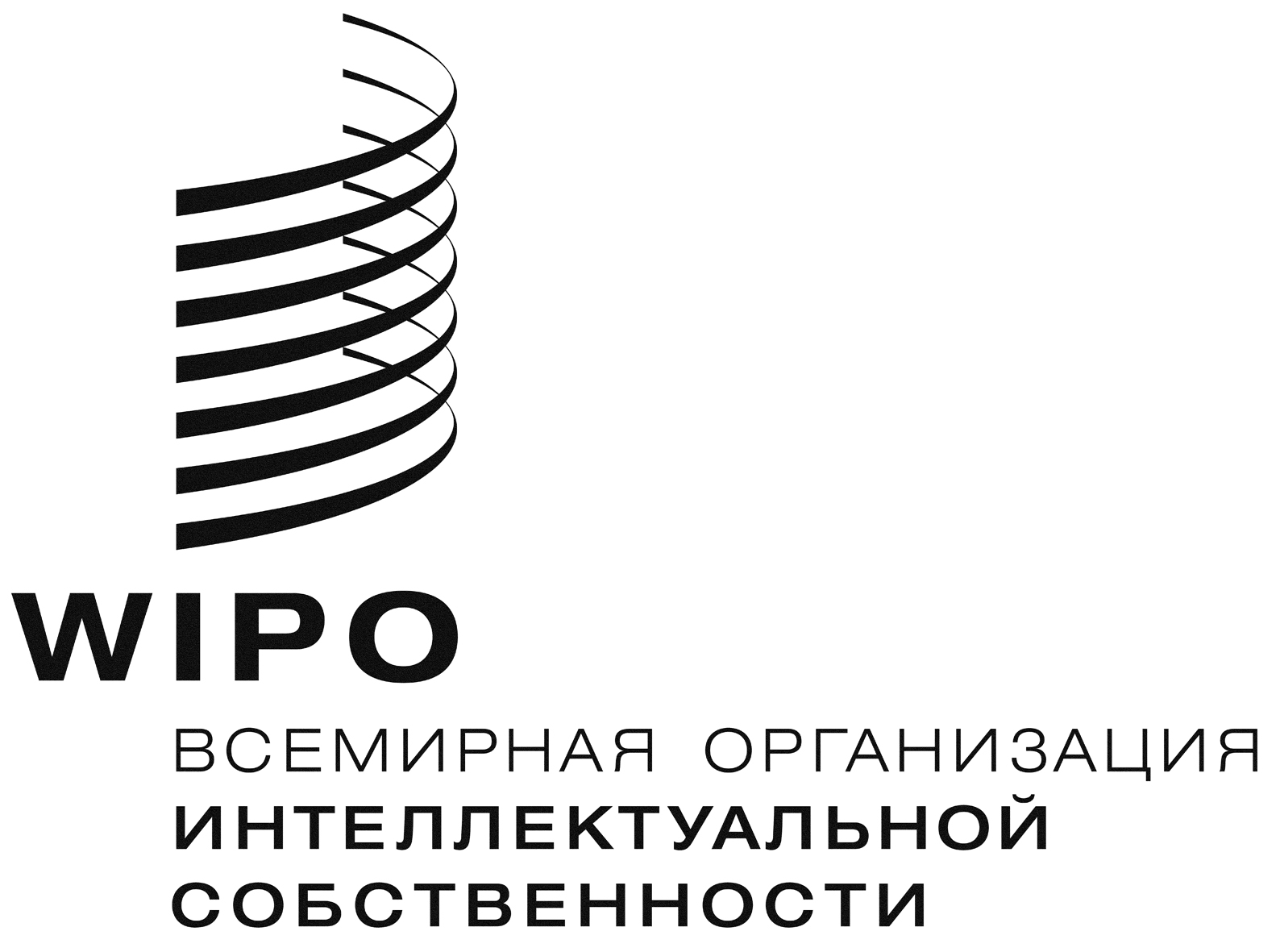 RPCT/WG/9/11    PCT/WG/9/11    PCT/WG/9/11    оригинал:  английскийоригинал:  английскийоригинал:  английскийдата:  21 марта 2016 г.дата:  21 марта 2016 г.дата:  21 марта 2016 г.Оцениваемые услуги или продуктыУровень удовлетворенности в 2015 г. по сравнению с 2009 г. в %Информационные ресурсы ВОИС в области PCTРуководство PCT для заявителя+7,41Вестник (бюллетень) PCT +1,87Обучение в области PCTПроведение семинаров+13,22Мультимедийные (видео-) презентации в области PCT+19,09Обработка международных заявокОбработка ПВ МБ+13,83Обработка Международным бюро+14,79Общее качество услуг по обработке, предоставляемых МБ+6,89Общий уровень удовлетворенности услугами ВОИС в области РСТ+11,05Как часто Вы связывались с ВОИС для получения услуг в области Договора о патентной кооперации (РСТ) в течение последних шести месяцев?От 1 до 6 разОт 7 до 12 разБолее 12 раз1 - ОБРАЩЕНИЕ В ВОИС ЗА УСЛУГАМИ В ОБЛАСТИ PCT1 - ОБРАЩЕНИЕ В ВОИС ЗА УСЛУГАМИ В ОБЛАСТИ PCT1 - ОБРАЩЕНИЕ В ВОИС ЗА УСЛУГАМИ В ОБЛАСТИ PCT1 - ОБРАЩЕНИЕ В ВОИС ЗА УСЛУГАМИ В ОБЛАСТИ PCT1 - ОБРАЩЕНИЕ В ВОИС ЗА УСЛУГАМИ В ОБЛАСТИ PCT1 - ОБРАЩЕНИЕ В ВОИС ЗА УСЛУГАМИ В ОБЛАСТИ PCTКаким способом Вы связывались с нами?ДаНетЧерез Интернет (формуляр "Свяжитесь с нами")По электронной почтеПо факсуПо почтеПо телефонуС какими сотрудниками или группами PCT Вы связывались в течение последних 6 месяцев?ДаНетМеждународное бюро как Получающее ведомство (RO/IB)Одна из групп обработки (PTs)Справочная служба РСТ (PCT Infoline)Сотрудники, отвечающие за проведение обучения, семинаров, вебинаров по PCTЭлектронные службы PCTДругоеПоиск контактной информации по PCTОтвечает моим ожиданиямНе отвечает моим ожиданиямНе знаю, не применимоПростота поиска информации о том, как связаться с этими службами (телефон, факс, электронная почта и т. п.)Качество предоставляемой контактной информации (ясность, полнота, полезность)Простота поиска необходимой информации на веб-сайте ВОИСПростота поиска необходимой службы в соответствии с Вашими потребностямиНизкийСреднийВысокийОчень высокийОтличныйОценка Вашего опыта, связанного с поиском контактной информации служб PCT в ВОИСОбращение по электронной почте или через веб-сайт (формуляр "Свяжитесь с нами")Отвечает моим ожиданиямНе отвечает моим ожиданиямНе знаю, не применимоПростота отправки Вашего запроса через веб-сайт (формуляр "Свяжитесь с нами")Эффективность формуляра "Свяжитесь с нами" на веб-сайте ВОИСОперативность ответа на сообщения электронной почты или запросы через формуляр "Свяжитесь с нами"Грамотность языка, которым написаны ответыНизкийСреднийВысокийОчень высокийОтличныйОценка Вашего опыта, связанного с обращением в службы PCT в ВОИС по электронной почте или через веб-сайт (формуляр "Свяжитесь с нами")Обращение по телефонуОтвечает моим ожиданиямНе отвечает моим ожиданиямНе знаю, не применимоЧасы работыДоступность сотрудниковДружелюбие сотрудниковОперативность ответа на телефонные звонкиВыбор доступных языков общенияПолнота ответа, предоставленного при первом звонкеПростота установления контакта с соответствующим сотрудником согласно Вашим потребностямПравильность речи в телефонном разговореНизкийСреднийВысокийОчень высокийОтличныйОценка Вашего опыта, связанного с обращением в службы PCT в ВОИС по телефонуОбращение по почте или по факсуОтвечает моим ожиданиямНе отвечает моим ожиданиямНе знаю, не применимоСвоевременность ответа на письмо, отправленное по почте, или факсСтиль и формат ответаГрамотность языка, которым написан ответНизкийСреднийВысокийОчень высокийОтличныйОценка Вашего опыта, связанного с обращением в службы PCT в ВОИС по почте или по факсуЗАВЕРШЕНИЕ ДАННОГО РАЗДЕЛАНизкийСреднийВысокийОчень высокийОтличныйОбщая оценка Вашего опыта, связанного с обращением в ВОИС за услугами в области  PCTКомментарии, касающиеся Вашего опыта, связанного с обращением в ВОИС за услугами в области PCT2 - СОТРУДНИКИ СЛУЖБ PCT В ВОИС2 - СОТРУДНИКИ СЛУЖБ PCT В ВОИС2 - СОТРУДНИКИ СЛУЖБ PCT В ВОИС2 - СОТРУДНИКИ СЛУЖБ PCT В ВОИС2 - СОТРУДНИКИ СЛУЖБ PCT В ВОИС2 - СОТРУДНИКИ СЛУЖБ PCT В ВОИСОтношение сотрудников служб PCT к обязанностямОтвечает моим ожиданиямНе отвечает моим ожиданиямНе знаю, не применимоВежливость сотрудниковГотовность внимательно выслушать Ваш запрос и понимание Ваших потребностейКомпетентность сотрудниковОперативность в предоставлении первого ответа или подтверждении получения запросаКачество ответаУстановление сроков ответа и их выполнениеНепрерывность в оказании помощи в случаях, когда Ваш запрос обрабатывается разными сотрудниками или службамиПроактивный подход сотрудниковПредоставление информации о том, кто работает с Вашим запросомНизкийСреднийВысокийОчень высокийОтличныйВаша оценка отношения сотрудников служб PCT в ВОИС к обязанностямПомощь в решении конкретных вопросов или при рассмотрении жалобДаНетОбращались ли Вы когда-либо с вопросом или жалобой в службы PCT в ВОИС?Отвечает моим ожиданиямНе отвечает моим ожиданиямНе знаю, не применимоГотовность внимательно выслушать Вас и понимание Вашей проблемыОперативность в предоставлении решения или разъясненийПредоставленное решение или разъясненияОтношение, проявленное нами при решении проблемПредоставленние нами информация о стадии рассмотрения Вашего вопроса или жалобыНизкийСреднийВысокийОчень высокийОтличныйВаша оценка помощи, полученной в отношении Ваших вопросов или жалобЗАВЕРШЕНИЕ ДАННОГО РАЗДЕЛАНизкийСреднийВысокийОчень высокийОтличныйОбщая оценка Вашего опыта, связанного с отношением сотрудников служб PCT в ВОИСКомментарии о Вашем опыте, связанном с сотрудниками служб PCT в ВОИС3 - УСЛУГИ В ОБЛАСТИ PCT, ПРЕДОСТАВЛЯЕМЫЕ ВОИС
3.1 ИНФОРМАЦИОННЫЕ РЕСУРСЫ 3 - УСЛУГИ В ОБЛАСТИ PCT, ПРЕДОСТАВЛЯЕМЫЕ ВОИС
3.1 ИНФОРМАЦИОННЫЕ РЕСУРСЫ 3 - УСЛУГИ В ОБЛАСТИ PCT, ПРЕДОСТАВЛЯЕМЫЕ ВОИС
3.1 ИНФОРМАЦИОННЫЕ РЕСУРСЫ 3 - УСЛУГИ В ОБЛАСТИ PCT, ПРЕДОСТАВЛЯЕМЫЕ ВОИС
3.1 ИНФОРМАЦИОННЫЕ РЕСУРСЫ 3 - УСЛУГИ В ОБЛАСТИ PCT, ПРЕДОСТАВЛЯЕМЫЕ ВОИС
3.1 ИНФОРМАЦИОННЫЕ РЕСУРСЫ 3 - УСЛУГИ В ОБЛАСТИ PCT, ПРЕДОСТАВЛЯЕМЫЕ ВОИС
3.1 ИНФОРМАЦИОННЫЕ РЕСУРСЫ Веб-сайт PCTОтвечает моим ожиданиямНе отвечает моим ожиданиямНе знаю, не применимоОбщая информацияПравовая информацияИнформация о подаче заявки PCTОбучение, семинары, вебинары и т. п.Техническая поддержка при электронной подаче заявокДругие темыНизкийСреднийВысокийОчень высокийОтличныйВаша оценка информации по PCT, предоставляемой на веб-сайтеКомментарии о веб-сайте PCTРуководство PCT для заявителяОтвечает моим ожиданиямНе отвечает моим ожиданиямНе знаю, не применимоПростота поиска информацииЯсность изложения информацииПолнотаПолезностьНизкийСреднийВысокийОчень высокийОтличныйВаша оценка Руководства PCT для заявителяВестник PCTОтвечает моим ожиданиямНе отвечает моим ожиданиямНе знаю, не применимоПростота поиска информацииЯсность изложения информацииПолнотаПолезностьНизкийСреднийВысокийОчень высокийОтличныйВаша оценка Вестника PCTЗавершение раздела 3.1 об информационных ресурсахНизкийСреднийВысокийОчень высокийОтличныйОбщая оценка Вашего опыта, связанного с использованием информационных ресурсов по PCTВаши комментарии об информационных ресурсах по PCT3 - УСЛУГИ В ОБЛАСТИ PCT, ПРЕДОСТАВЛЯЕМЫЕ ВОИС
3.2 ОБУЧЕНИЕ В ОБЛАСТИ PCT3 - УСЛУГИ В ОБЛАСТИ PCT, ПРЕДОСТАВЛЯЕМЫЕ ВОИС
3.2 ОБУЧЕНИЕ В ОБЛАСТИ PCT3 - УСЛУГИ В ОБЛАСТИ PCT, ПРЕДОСТАВЛЯЕМЫЕ ВОИС
3.2 ОБУЧЕНИЕ В ОБЛАСТИ PCT3 - УСЛУГИ В ОБЛАСТИ PCT, ПРЕДОСТАВЛЯЕМЫЕ ВОИС
3.2 ОБУЧЕНИЕ В ОБЛАСТИ PCT3 - УСЛУГИ В ОБЛАСТИ PCT, ПРЕДОСТАВЛЯЕМЫЕ ВОИС
3.2 ОБУЧЕНИЕ В ОБЛАСТИ PCT3 - УСЛУГИ В ОБЛАСТИ PCT, ПРЕДОСТАВЛЯЕМЫЕ ВОИС
3.2 ОБУЧЕНИЕ В ОБЛАСТИ PCTСеминары по PCTДаНетУчаствовали ли Вы в одном из семинаров по PCT, проводимых представителями ВОИС?Отвечает моим ожиданиямНе отвечает моим ожиданиямНе знаю, не применимоДоступность семинаровМатериалы, предоставляемые в ходе семинараКачество презентацийСодержание обученияНизкийСреднийВысокийОчень высокийОтличныйВаша оценка семинаров по PCTВебинары по PCTДаНетУчаствовали ли Вы в одном из вебинаров по PCT?Отвечает моим ожиданиямНе отвечает моим ожиданиямНе знаю, не применимоЧастота проведения вебинаровПолезность архивных записей вебинараРазнообразие темКачество презентацийСодержание обученияНизкийСреднийВысокийОчень высокийОтличныйВаша оценка вебинаров по PCTКурс дистанционного обучения по PCTДаНетПроходили ли Вы курс дистанционного обучения по PCT?Отвечает моим ожиданиямНе отвечает моим ожиданиямНе знаю, не применимоПростота онлайнового курса с точки зрения пользователяПолученная техническая поддержкаСодержание обученияНизкийСреднийВысокийОчень высокийОтличныйВаша оценка курса дистанционного обучения по PCTСерия обучающих видеороликов по PCTДаНетВидели ли Вы один или более фрагментов из серии обучающих видеороликов по PCT?Отвечает моим ожиданиямНе отвечает моим ожиданиямНе знаю, не применимоКачество презентацийДлительность видеороликовСодержание обученияНизкийСреднийВысокийОчень высокийОтличныйВаша оценка серии обучающих видеороликов по PCTЗавершение раздела 3.2 об обучении в области PCTНизкийСреднийВысокийОчень высокийОтличныйОбщая оценка Вашего опыта, связанного с услугами по обучению в области PCTВаши комментарии об услугах, связанных с обучением в области PCT3 - УСЛУГИ В ОБЛАСТИ PCT, ПРЕДОСТАВЛЯЕМЫЕ ВОИС
3.3 ОБРАБОТКА ЗАЯВОК PCT В ВОИС 3 - УСЛУГИ В ОБЛАСТИ PCT, ПРЕДОСТАВЛЯЕМЫЕ ВОИС
3.3 ОБРАБОТКА ЗАЯВОК PCT В ВОИС 3 - УСЛУГИ В ОБЛАСТИ PCT, ПРЕДОСТАВЛЯЕМЫЕ ВОИС
3.3 ОБРАБОТКА ЗАЯВОК PCT В ВОИС 3 - УСЛУГИ В ОБЛАСТИ PCT, ПРЕДОСТАВЛЯЕМЫЕ ВОИС
3.3 ОБРАБОТКА ЗАЯВОК PCT В ВОИС 3 - УСЛУГИ В ОБЛАСТИ PCT, ПРЕДОСТАВЛЯЕМЫЕ ВОИС
3.3 ОБРАБОТКА ЗАЯВОК PCT В ВОИС 3 - УСЛУГИ В ОБЛАСТИ PCT, ПРЕДОСТАВЛЯЕМЫЕ ВОИС
3.3 ОБРАБОТКА ЗАЯВОК PCT В ВОИС Обработка заявок Международным бюро (МБ) ВОИСОтвечает моим ожиданиямНе отвечает моим ожиданиямНе знаю, не применимоСвоевременность обработки документа после подачи заявки в МБТщательность обработки документа в МБКомпетентность сотрудниковСвоевременность международной публикацииТочность информации, опубликованной в открытом доступе в отношении Вашей заявкиНизкийСреднийВысокийОчень высокийОтличныйВаша оценка обработки заявки в МБИспользование ePCTДаНетПользовались ли Вы когда-либо частными услугами ePCT?Отвечает моим ожиданиямНе отвечает моим ожиданиямНе знаю, не применимоСоздание учетной записи ePCTУправление правами через ePCTПростота подачи документов через ePCTВремя получения ответа о произведенной Вами подаче документовПростота управления файлами и отслеживания информации и записейТехническая поддержка в отношении использования ePCTНизкийСреднийВысокийОчень высокийОтличныйВаша оценка ePCTЗавершение раздела 3.3 об обработке заявок PCT в ВОИСНизкийСреднийВысокийОчень высокийОтличныйОбщая оценка Вашего опыта, связанного с обработкой заявок PCT в ВОИСВаши комментарии по обработке заявок PCT в ВОИСЗавершение данного раздела об услугах в области PCT, предоставляемых ВОИС,
включая информационные ресурсы, обучение и обработку заявокНизкийСреднийВысокийОчень высокийОтличныйОбщая оценка Вашего опыта, связанного с услугами в области PCT, предоставляемыми ВОИСКомментарии об этих услугах в области PCT, предоставляемых ВОИС4 - ПРЕИМУЩЕСТВА УСЛУГ В ОБЛАСТИ PCT, ПРЕДОСТАВЛЯЕМЫХ ВОИС4 - ПРЕИМУЩЕСТВА УСЛУГ В ОБЛАСТИ PCT, ПРЕДОСТАВЛЯЕМЫХ ВОИС4 - ПРЕИМУЩЕСТВА УСЛУГ В ОБЛАСТИ PCT, ПРЕДОСТАВЛЯЕМЫХ ВОИС4 - ПРЕИМУЩЕСТВА УСЛУГ В ОБЛАСТИ PCT, ПРЕДОСТАВЛЯЕМЫХ ВОИС4 - ПРЕИМУЩЕСТВА УСЛУГ В ОБЛАСТИ PCT, ПРЕДОСТАВЛЯЕМЫХ ВОИС4 - ПРЕИМУЩЕСТВА УСЛУГ В ОБЛАСТИ PCT, ПРЕДОСТАВЛЯЕМЫХ ВОИСОтвечает моим ожиданиямНе отвечает моим ожиданиямНе знаю, не применимоДоверие и уверенность в надежности услуг в области PCT, предоставляемых ВОИСПреимущества предоставленных услуг в области PCT с точки зрения потребностей Вашего бизнесаНизкийСреднийВысокийОчень высокийОтличныйВаша общая оценка преимуществ обслуживания в области PCT, предоставленного ВОИСВаши комментарии о преимуществах обслуживания в области PCT, предоставленного ВОИС5 - ВАША ОБЩАЯ УДОВЛЕТВОРЕННОСТЬ 5 - ВАША ОБЩАЯ УДОВЛЕТВОРЕННОСТЬ 5 - ВАША ОБЩАЯ УДОВЛЕТВОРЕННОСТЬ 5 - ВАША ОБЩАЯ УДОВЛЕТВОРЕННОСТЬ 5 - ВАША ОБЩАЯ УДОВЛЕТВОРЕННОСТЬ 5 - ВАША ОБЩАЯ УДОВЛЕТВОРЕННОСТЬ НеудовлетворенУмеренно удовлетворенУдовлетворенВесьма удовлетворенМаксимально удовлетворенВ заключение всех Ваших предыдущих оценок

Ваша общая удовлетворенность услугами в области PCT, предоставленными ВОИСКомментарии и предложения6 - УСЛУГИ В ОБЛАСТИ PCT, ПРЕДОСТАВЛЯЕМЫЕ ДРУГИМИ ВЕДОМСТВАМИ, ПОМИМО ВОИС6 - УСЛУГИ В ОБЛАСТИ PCT, ПРЕДОСТАВЛЯЕМЫЕ ДРУГИМИ ВЕДОМСТВАМИ, ПОМИМО ВОИС6 - УСЛУГИ В ОБЛАСТИ PCT, ПРЕДОСТАВЛЯЕМЫЕ ДРУГИМИ ВЕДОМСТВАМИ, ПОМИМО ВОИС6 - УСЛУГИ В ОБЛАСТИ PCT, ПРЕДОСТАВЛЯЕМЫЕ ДРУГИМИ ВЕДОМСТВАМИ, ПОМИМО ВОИС6 - УСЛУГИ В ОБЛАСТИ PCT, ПРЕДОСТАВЛЯЕМЫЕ ДРУГИМИ ВЕДОМСТВАМИ, ПОМИМО ВОИС6 - УСЛУГИ В ОБЛАСТИ PCT, ПРЕДОСТАВЛЯЕМЫЕ ДРУГИМИ ВЕДОМСТВАМИ, ПОМИМО ВОИСa - Услуги, предоставляемые Получающими ведомствами (ПВ)Отвечает моим ожиданиямНе отвечает моим ожиданиямНе знаю, не применимоПростота подачи заявокСвоевременность направления сообщений заявителюПравильность обработки документовДоступность сотрудниковНизкийСреднийВысокийОчень высокийОтличныйОценка Вашего опыта, связанного с услугами, предоставляемыми ПВb - Услуги, предоставляемые Международным поисковым органом (МПО, ISA)Отвечает моим ожиданиямНе отвечает моим ожиданиямНе знаю, не применимоСвоевременный выпуск отчета о международном поиске и письменного сообщенияОбщее качество отчета о международном поискеОбщее качество письменного сообщения МПОПолезность отчета о международном поиске и письменного сообщенияДоступность сотрудниковНизкийСреднийВысокийОчень высокийОтличныйОценка Вашего опыта, связанного с услугами, предоставляемыми МПОc - Услуги, предоставляемые Органом международной предварительной экспертизы (ОМПЭ, IPEA)Отвечает моим ожиданиямНе отвечает моим ожиданиямНе знаю, не применимоСвоевременный выпуск заключения международной предварительной экспертизы (ЗМПЭ, IPER)Общее качество ЗМПЭПолезность ЗМПЭДоступность сотрудниковНизкийСреднийВысокийОчень высокийОтличныйОценка Вашего опыта, связанного с услугами, предоставляемыми ОМПЭЗАВЕРШЕНИЕ ДАННОГО РАЗДЕЛАНизкийСреднийВысокийОчень высокийОтличныйВаша общая оценка обслуживания в области PCT, предоставляемого другими ведомствами, помимо ВОИСКомментарии о Вашем опыте, связанном с обслуживанием в области PCT, предоставляемым другими ведомствами, помимо ВОИС7 - ДОПОЛНИТЕЛЬНЫЕ ПРЕИМУЩЕСТВА СИСТЕМЫ PCT ДЛЯ ОБРАБОТКИ ЗАЯВОК НА НАЦИОНАЛЬНОЙ ФАЗЕ7 - ДОПОЛНИТЕЛЬНЫЕ ПРЕИМУЩЕСТВА СИСТЕМЫ PCT ДЛЯ ОБРАБОТКИ ЗАЯВОК НА НАЦИОНАЛЬНОЙ ФАЗЕ7 - ДОПОЛНИТЕЛЬНЫЕ ПРЕИМУЩЕСТВА СИСТЕМЫ PCT ДЛЯ ОБРАБОТКИ ЗАЯВОК НА НАЦИОНАЛЬНОЙ ФАЗЕ7 - ДОПОЛНИТЕЛЬНЫЕ ПРЕИМУЩЕСТВА СИСТЕМЫ PCT ДЛЯ ОБРАБОТКИ ЗАЯВОК НА НАЦИОНАЛЬНОЙ ФАЗЕ7 - ДОПОЛНИТЕЛЬНЫЕ ПРЕИМУЩЕСТВА СИСТЕМЫ PCT ДЛЯ ОБРАБОТКИ ЗАЯВОК НА НАЦИОНАЛЬНОЙ ФАЗЕ7 - ДОПОЛНИТЕЛЬНЫЕ ПРЕИМУЩЕСТВА СИСТЕМЫ PCT ДЛЯ ОБРАБОТКИ ЗАЯВОК НА НАЦИОНАЛЬНОЙ ФАЗЕОтвечает моим ожиданиямНе отвечает моим ожиданиямНе знаю, не применимоИнформация и поддержка до и после подачи заявкиДополнительные преимущества в соблюдении формальных требований Национального ведомстваПомощь в удовлетворении требований патентоспособности национального ведомстваУскоренное рассмотрение заявок на национальной фазеЭкономическая выгода по сравнению с прямой подачей заявки в национальное ведомствоНизкийСреднийВысокийОчень высокийОтличныйВаша общая оценка дополнительных преимуществ системы PCT для обработки заявок на национальной фазеВаши комментарии о дополнительных преимуществах системы PCT для обработки заявок на национальной фазе8 - ПРОДОЛЖАЯ СОТРУДНИЧЕСТВО С ВОИС 8 - ПРОДОЛЖАЯ СОТРУДНИЧЕСТВО С ВОИС 8 - ПРОДОЛЖАЯ СОТРУДНИЧЕСТВО С ВОИС 8 - ПРОДОЛЖАЯ СОТРУДНИЧЕСТВО С ВОИС 8 - ПРОДОЛЖАЯ СОТРУДНИЧЕСТВО С ВОИС 8 - ПРОДОЛЖАЯ СОТРУДНИЧЕСТВО С ВОИС Известные Вам группы по оказанию услуг в помощи и поддержки клиентов в ВОИСДаНетСправочная служба РСТ (PCT Infoline)Служба технической поддержки Электронных услуг PCTГруппы обработки PCT (PTs)Получающее Ведомство PCT (RO/IB)Служба по работе с клиентами Мадридской системыГруппы 1, 2 и 3 Мадридской системыГруппа по предоставлению выписок Мадридского реестраСотрудники Международной системы регистрации промышленных образцовЦентр арбитража и посредничестваСправочная служба академииЦентр обслуживания пользователей ВОИССправочная служба финансового отделаБиблиотека ВОИСДругие (пожалуйста, уточните)Насколько вероятно, что Вы будетеПродолжать сотрудничать со службами PCT в ВОИС по вопросам, связанным с потребностями Вашего бизнеса1=совсем не вероятно2345678910=чрезвычайно вероятноРекомендовать службы PCT кому-либо еще1=совсем не вероятно2345678910=чрезвычайно вероятноРассматривать возможность воспользоваться другими услугами ВОИС, помимо услуг в области PCT1=совсем не вероятно2345678910=чрезвычайно вероятноДаНетКонкуренты

 На Ваш взгляд, есть ли у ВОИС конкуренты в отношении услуг в области PCT?Если Вы указали "да", пожалуйста, уточнитеПо сравнению с другими услугами по клиентскому сопровождению, которыми Вы пользовались, как бы Вы оценили Ваш опыт в отношении ВОИСХужеСопоставимоЛучше9 - ВАШЕ ОБЩЕЕ МНЕНИЕ О ВОИС9 - ВАШЕ ОБЩЕЕ МНЕНИЕ О ВОИС9 - ВАШЕ ОБЩЕЕ МНЕНИЕ О ВОИС9 - ВАШЕ ОБЩЕЕ МНЕНИЕ О ВОИС9 - ВАШЕ ОБЩЕЕ МНЕНИЕ О ВОИС9 - ВАШЕ ОБЩЕЕ МНЕНИЕ О ВОИССчитаете ли Вы ВОИС глобальным форумом услуг, политики, информации и сотрудничества в области интеллектуальной собственностиДаНетКак бы Вы оценили ВОИС в целом по следующим параметрам НизкийСреднийВысокийОчень высокийОтличныйПрофессионализмНадежностьОперативность реагированияСпособность предоставлять нужную информациюОриентированность на оказание услугИнициативностьДружелюбная, неформальная, небюрократическая организацияКак бы Вы оценили информацию о ВОИС и ее продвижение в следующих СМИ НизкийСреднийВысокийОчень высокийОтличныйВеб-сайтПубликацииЖурнал ВОИСРассылки по электронной почтеПресс-релизыСоциальные сетиМероприятияЗАВЕРШЕНИЕ ДАННОГО РАЗДЕЛАНизкийСреднийВысокийОчень высокийОтличныйВаше общее мнение об имидже ВОИС в глазах общественностиВаши комментарии об имидже ВОИС в глазах общественностиДОПОЛНИТЕЛЬНАЯ ИНФОРМАЦИЯ ДОПОЛНИТЕЛЬНАЯ ИНФОРМАЦИЯ ДОПОЛНИТЕЛЬНАЯ ИНФОРМАЦИЯ ДОПОЛНИТЕЛЬНАЯ ИНФОРМАЦИЯ ДОПОЛНИТЕЛЬНАЯ ИНФОРМАЦИЯ ДОПОЛНИТЕЛЬНАЯ ИНФОРМАЦИЯ Вы или профиль Вашей компанииЧастное лицоМалое или среднее предприятие (менее 250 сотрудников)Крупное предприятие (250 или более сотрудников)УниверситетГосударственное исследовательское учреждениеАгент или юридическая фирмаДругоеКоличество заявок PCT, подаваемых Вами в годМенее 2020 - 100101 - 500501 - 1000Более 1000Каким образом Вы впервые узнали о ВОИС?Мероприятие / конференцияИнтернетНациональное ведомствоУслышали от друзей или знакомыхСоциальные сетиПубликация ВОИСПрессаДругоеЕсли Вы указали "другое", пожалуйста, уточните